ERNA - European Red Cross and Red Crescent Network on HIV, AIDS and TB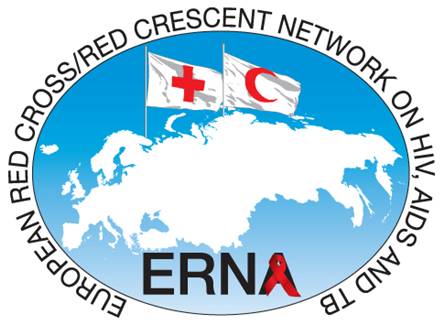 REPORT ON PLAN OF ACTION 2014, 2015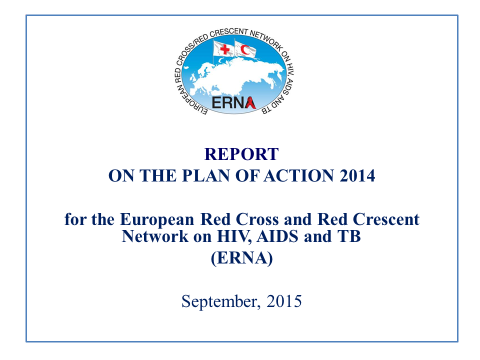 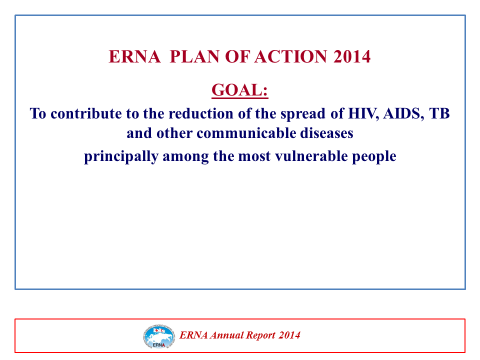 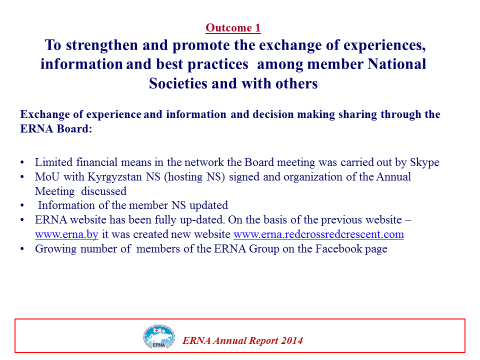 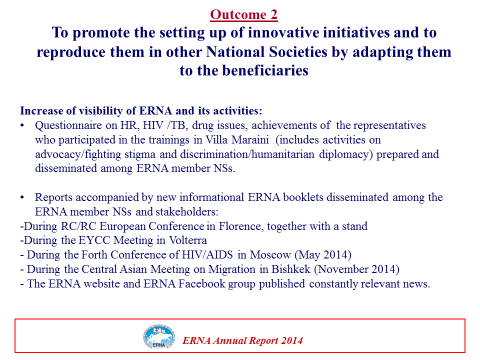 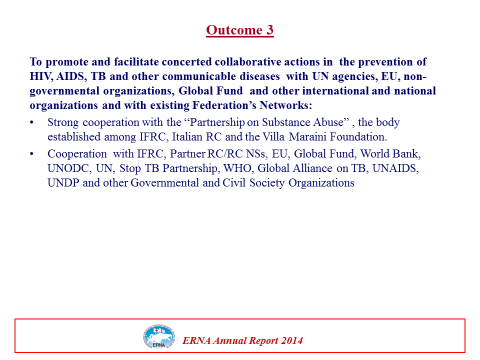 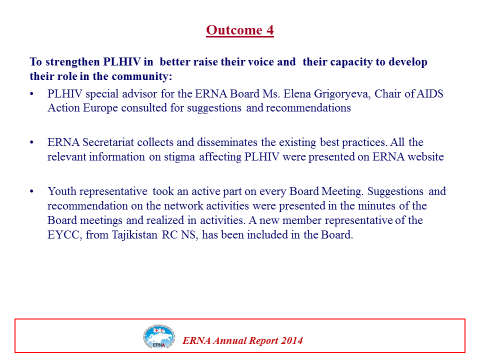 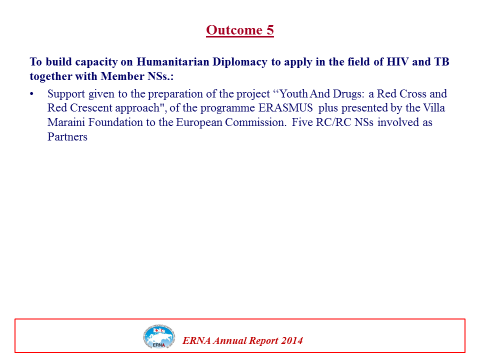 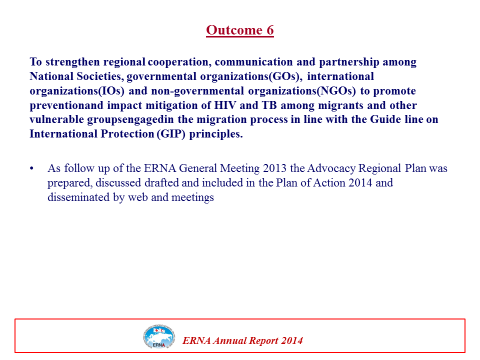 